Year 5 – Sculpture – Clay tilePrior Learning:  printing, sketching, painting, colour, shape, lines, form, sculpture, 3D.FactsVocabularyWho was Henri Rousseau?Born in 1844 in FrancePost-Impressionist PainterInspired by the jungle and often painted nature and animalsCeramicSlabMeasureWaterproofDecoration.Henri RousseauRaisedIndentingPVAExamining his artworkTiger in a Tropical StormThe Snake CharmerExotic LandscapeCeramicSlabMeasureWaterproofDecoration.Henri RousseauRaisedIndentingPVASketching and painting a nature settingB and H pencils (Bold and Hard)Observational sketchingMixing colours and creating tones with water colourCeramicSlabMeasureWaterproofDecoration.Henri RousseauRaisedIndentingPVAWhat are ceramics?Made by taking mixtures of clay, powders and water and shading them into desired, 3D forms.Often for decoration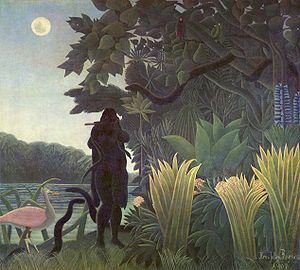 The Snake Charmer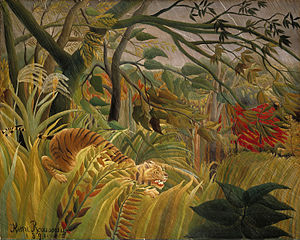 Tiger in a Tropical Storm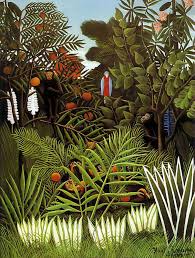 Exotic LandscapeCreating a clay tileFlatten the clay to create a flat slabDesired thickness should be 1-1.5cmMeasure out desired size, mark the outline and cut out using a knife.The Snake CharmerTiger in a Tropical StormExotic LandscapeDecorating a clay tile using Henri Rousseau as InspirationPoster paintSet using PVA to enable it to become waterproofSmooth brush strokes and bright, bold coloursThe Snake CharmerTiger in a Tropical StormExotic LandscapeCreating a 3D, textured tileIndenting with objectsPrinting to create a desired texture Similarities and differences between flat and raised tilesPainting using thick and thin brushesThe Snake CharmerTiger in a Tropical StormExotic LandscapeEvaluating artworkSimilarities – things that are the sameDifferences – things that are differentThe Snake CharmerTiger in a Tropical StormExotic LandscapeThe wider influences of:Spanish ceramic tilesCeramic decorationUses of ceramics.The Snake CharmerTiger in a Tropical StormExotic LandscapeAll about Henri Rousseauhttps://artistinschool.com/henri-rousseau/How to make a clay tile:https://www.doityourself.com/stry/how-to-make-ceramic-tileClay for Childrenhttps://www.youtube.com/watch?time_continue=707&v=RIAfe1yG6owhttps://artfulparent.com/create-colorful-clay-relief-tiles-for-kids-with-air-drying-clay/The Snake CharmerTiger in a Tropical StormExotic Landscape